41.pielikumsPriekules novada pašvaldības domes2016.gada 28.janvāra sēdes protokolam Nr.2, 41.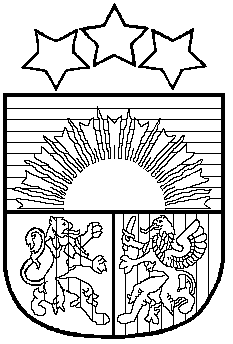 LATVIJAS REPUBLIKAPRIEKULES NOVADA PAŠVALDĪBAS DOMEReģistrācijas Nr. , Saules iela 1, Priekule, Priekules novads, LV-3434, tālrunis , fakss 63497937, e-pasts: dome@priekulesnovads.lvLĒMUMSPriekulē2016.gada 28.janvārī                 	                                                                             Nr.241.Par noteikumu “Par kārtību, kādā piedāvājamas un piešķiramas īrē pašvaldības brīvās dzīvojamās telpas un izbeidzami īres līgumi” apstiprināšanuVeselības un sociālo jautājumu ir sagatavojusi precizētu un papildinātu kārtību, kādā piedāvājamas un piešķiramas īrē pašvaldības brīvās dzīvojamās telpas un izbeidzami īres līgumi. Jautājumus, kas saistīti ar dzīvojamo telpu īri, izskatīšanai domes sēdē sagatavo Veselības un sociālo jautājumu komiteja kopīgi ar pašvaldības speciālistiem.	Likuma „Par pašvaldībām” 50.pants nosaka: 50. pants. Dome no domes deputātiem ievēlē pastāvīgās komitejas, kuras:1) sagatavo jautājumus izskatīšanai domes sēdē;2) sniedz atzinumus jautājumos, kas ir komitejas kompetencē;3) pašvaldības nolikumā noteiktajā kārtībā kontrolē pašvaldības iestāžu darbu;4) izskata pašvaldības iestāžu budžeta projektus un iesniedz tos finanšu komitejai;5) apstiprina un kontrolē pašvaldības iestāžu izdevumu tāmes;6) veic citus pienākumus atbilstoši pašvaldības nolikumam.Vadoties no likuma „Par pašvaldībām” 41.panta pirmās daļas 2.punkta,  50.panta,  atklāti balsojot PAR - 13 deputāti (Malda Andersone, Inita Rubeze, Arnis Kvietkausks, Inese Kuduma, Rigonda Džeriņa, Vaclovs Kadaģis, Andis Eveliņš, Mārtiņš Mikāls, Ainars Cīrulis, Vija Jablonska, Arta Brauna, Gražina Ķervija,  Andris Džeriņš); PRET -  nav; ATTURAS -  nav; Priekules novada pašvaldības dome NOLEMJ:1. Atzīt par spēku zaudējušiem 28.11.2013. Priekules novada pašvaldības noteikumus  “Par kārtību, kādā piedāvājamas īrē pašvaldības brīvās dzīvojamās telpas”.2. Apstiprināt noteikumus “Par kārtību, kādā piedāvājamas un piešķiramas īrē pašvaldības brīvās dzīvojamās telpas un izbeidzami īres līgumi” (pielikumā).3. Noteikt, ka noteikumi “Par kārtību, kādā piedāvājamas un piešķiramas īrē pašvaldības brīvās dzīvojamās telpas un izbeidzami īres līgumi” stājas spēkā ar to pieņemšanas brīdi.Pašvaldības domes priekšsēdētāja						V.JablonskaLATVIJAS REPUBLIKAPRIEKULES NOVADA PAŠVALDĪBAS DOMEReģistrācijas Nr. , Saules iela 1, Priekule, Priekules novads, LV-3434, tālrunis , fakss 63497937, e-pasts: dome@priekulesnovads.lvNoteikumi Par kārtību, kādā piedāvājamas  un piešķiramas īrēpašvaldības brīvās dzīvojamās telpas un izbeidzami īres līgumiAPSTIPRINĀTIar Priekules novada pašvaldības domes                    2015.gada 30.decembra sēdes lēmumu(prot. Nr. 2,41.) Izdoti saskaņā ar likuma„Par pašvaldībām”41.panta pirmās daļas 2.punktuI. Vispārīgie noteikumi.1. Šie noteikumi nosaka kārtību, kā tiek piedāvātas un piešķirtas īres tiesības uz pašvaldības brīvajām dzīvojamām telpām un izbeigti īres līgumi, ja īrnieki nepilda īres līguma noteikumus.2. Informācija par pašvaldības brīvajām dzīvojamām telpām tiek izvietota Priekules novada pašvaldības mājas lapā www.priekulesnovads.lv , novada pašvaldības, pagastu pārvalžu un SIA „Priekules nami” telpās.3. Priekules novada pašvaldības veselības un sociālo jautājumu komiteja ( turpmāk tekstā – komiteja) izskata iesniegumus un pieņem lēmumus par dzīvojamo telpu piešķiršanu īrē un dzīvojamo telpu īres līgumu izbeigšanu, ja netiek pildīti īres līgumu noteikumi.II. Dzīvojamo telpu piešķiršanas nosacījumi. 4. Dzīvojamās telpas īres tiesības piešķir personai uz iesnieguma pamata, ja dzīvojamo telpu nav izvēlējušās īrēt personas, kuras ir tiesīgas saņemt palīdzību dzīvojamo telpu risināšanā saskaņā ar likumu ''Par palīdzību dzīvokļu jautājumu risināšanā” un Priekules novada pašvaldības 25.11.2010. saistošiem noteikumiem Nr.16 ”Par palīdzību dzīvokļa jautājumu risināšanā un pašvaldības dzīvokļu uzskaites un piešķiršanas kārtību”.5. Personai, kura pretendē uz dzīvojamās telpas īres tiesību piešķiršanu, nedrīkst būt nekāda veida parādu attiecībā pret Priekules novada pašvaldību un tās iestādēm un uzņēmumiem.6. Persona Priekules novada pašvaldībā vai pagasta pārvaldē iesniedz iesniegumu, kurā norāda sekojošo:6.1. vārdu, uzvārdu, deklarēto dzīves vietu, telefona numuru, darba vietu,6.2. izvēlētās  izīrējamās dzīvojamās telpas precīzu adresi,6.3. informāciju, ka izvēlētā dzīvojamā telpa ir apskatīta, ka remontdarbus veiks par saviem līdzekļiem un maksājumus veiks regulāri.7. Ja par dzīvojamo telpu ir noslēgts apakšīres līgums, kas saskaņots ar izīrētāju, uz laiku ne mazāku kā trīs gadi un dzīvojamās telpas īrnieks atsakās no īres tiesībām, tad dzīvojamās telpas īres līgums var tikt noslēgts ar apakšīrnieku, ja apakšīrnieks rakstveidā izsaka šādu vēlēšanos un par dzīvojamās telpas īri un komunālajiem maksājumiem nav parādi.8. Ja uz brīvo dzīvojamo telpu ir pieteikušās vairākas Priekules novadā dzīvojošas personas, dzīvojamo telpu piešķir sekojošā kārtībā:8.1. ģimenei vai personai, kuras aprūpē ir nepilngadīgs(i) bērns(i), audžubērns(i), aizbilstamais(ie) vecumā līdz 16 gadiem,8.2. personai ar invaliditāti,8.3. personai, kurai neparedzamu apstākļu dēļ,  jāatbrīvo esošā dzīves vieta,8.4. pārējās personas;8.5.citu novadu iedzīvotāji.9. Ja pretendenti uz brīvo dzīvojamo telpu ir vienādā statusā, tad ar atsevišķu Priekules novada pašvaldības domes lēmumu tiek noteikta dzīvojamās telpas īres tiesību īres maksas izsole vai īres tiesību izloze.10. Dzīvojamās telpas izīrēšanas kārtība:10.1. Pamatojoties uz komitejas pieņemto lēmumu par dzīvojamās telpas izīrēšanu starp īpašnieku un personu (īrnieku) tiek noslēgts dzīvojamās telpas īres līgums.10.2. Sākotnējais dzīvojamās telpas īres līguma termiņš ir 6 mēneši, ja šajā laikā īrnieks laicīgi norēķinās par saņemtajiem pakalpojumiem un īri, īres tiesības pagarinās uz 3 gadiem. Pēc 3 gadu termiņa notecēšanas, ja īrniekam nav parādsaistību, īrnieks iegūst beztermiņa īres tiesības. Ja īrniekam ir parādsaistības, tad tam pēc izīrētāja rakstveida pieprasījuma ir nekavējoši jāatbrīvo dzīvojamā telpa un jāsamaksā parādi.                                                                                            10.3. Komiteja ir tiesīga noteikt arī citādus dzīvojamās telpas īres līguma termiņus.10.4.Izskatot jautājumus par dzīvojamās telpas īres līgumu izbeigšanu sakarā ar īres līguma noteikumu nepildīšanu, uz komitejas sēdi tiek aicināts īrnieks. Īrnieka neierašanās gadījumā jautājums tiek izskatīts, ja komitejas rīcībā ir ziņas, ka īrniekam pa pastu nosūtīts ierakstīts uzaicinājums piedalīties sēdē.III. Nobeiguma jautājumi.11. Atzīt par spēku zaudējušiem 28.11.2013. Priekules novada pašvaldības noteikumus  ” Par kārtību, kādā piedāvājamas īrē pašvaldības brīvās dzīvojamās telpas”.12. Noteikumi stājas spēkā ar Priekules novada pašvaldības domes lēmuma pieņemšanas brīdi.                Pašvaldības domes priekšsēdētāja						V. Jablonska